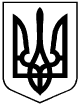 УКРАЇНАМІСЦЕВЕ САМОВРЯДУВАННЯВЕРХНЬОДНІПРОВСЬКА МІСЬКА РАДАКАМ’ЯНСЬКОГО РАЙОНУДНІПРОПЕТРОВСЬКОЇ ОБЛАСТІДев’яте  скликанняЧетверта сесіяР І Ш Е Н Н ЯПро надання попередньої згоди набезоплатне прийняття об’єкта спільної власності територіальних громад сіл, селищ, міст Верхньодніпровського району до комунальної власності Верхньодніпровської міської територіальної громади Враховуючи звернення Верхньодніпровської міської ради до Камянської районної ради про прийняття у комунальну власність Верхньодніпровської міської територіальної громади в особі Верхньодніпровської міської ради Комплекс будівель та споруд Центру юнацтва та молоді, м. Верхньодніпровськ, пр. Шевченка, 30 та рішення Верхньодніпровської районної ради від 25 вересня 2020 року № 676-32/УІІІ «Про безоплатну передачу майна (будівель та споруд) зі спільної власності територіальних громад сіл, селищ, міст Верхньодніпровського району у комунальну власність Верхньодніпровської міської територіальної громади» (зі змінами), відповідно до Закону України «Про передачу об’єктів права державної та комунальної власності», керуючись ст.ст.25,26 та 60 Закону України «Про місцеве самоврядування в Україні», Верхньодніпровська міська рада, - ВИРІШИЛА: 1. Надати попередню згоду на безоплатне прийняття зі спільної власності територіальних громад сіл, селищ, міст Верхньодніпровського району у комунальну власність Верхньодніпровської міської територіальної громади в особі Верхньодніпровської міської ради наступне майно - Комплекс будівель та споруд Центру юнацтва та молоді, м. Верхньодніпровськ, пр. Шевченка, 30.2. Верхньодніпровському міському голові направити відповідне звернення до Камянської районної ради про передачу Комплексу будівель та споруд Центру юнацтва та молоді, м. Верхньодніпровськ, пр. Шевченка, 30, що належить до спільної власності територіальних громад сіл, селищ, міст Верхньодніпровського району до комунальної власності Верхньодніпровської міської територіальної громади. 3. Контроль за виконанням даного рішення покладається на начальника Відділу з питань житлово-комунального господарства, благоустрою, комунальної власності, торгівлі та інфраструктури Верхньодніпровської міської ради - Голик С.Г.Верхньодніпровський                                                     міський голова                                                                                Г. Лебідьм. Верхньодніпровськ“28” січня 2021 року№111-4/ІХЧерних6-05-01